9	النظر في تقرير مدير مكتب الاتصالات الراديوية وإقراره، وفقاً للمادة 7 من الاتفاقية:1.9	بشأن أنشطة قطاع الاتصالات الراديوية منذ المؤتمر العالمي للاتصالات الراديوية لعام 2015 (WRC-15)؛(6.1.9)1.9	القرار 958 (WRC-15) - البند 1) بالملحق إجراء دراسات بشأن الإرسال اللاسلكي للطاقة (WPT) للمركبات الكهربائية: أ ) تقييم أثر الإرسال اللاسلكي للطاقة (WPT) للمركبات الكهربائية على خدمات الاتصالات الراديوية؛ ب) دراسة مديات الترددات المنسقة المناسبة التي تقلل أثر الإرسال اللاسلكي للطاقة (WPT) للمركبات الكهربائية على خدمات الاتصالات الراديوية. ينبغي أن تراعي هذه الدراسات أن اللجنة الكهرتقنية الدولية (IEC) والمنظمة الدولية للتوحيد القياسي (ISO) وجمعية مهندسي السيارات (SAE) تقوم بوضع معايير دولية تتعلق بالتنسيق العالمي والإقليمي لتكنولوجيات WPT للمركبات الكهربائية.مقدمةيُجري المؤتمر الأوروبي لإدارات البريد والاتصالات (CEPT) دراسات بشأن تأثير الإرسال اللاسلكي للطاقة (WPT) على خدمات/أنظمة الاتصالات الراديوية، بما في ذلك تقييم الحماية المناسبة لخدمات الاتصالات الراديوية من الإرسالات داخل النطاق والإرسالات الهامشية والتوافقية لفترة من الزمن، وذلك في إطار فريق العمل المعني بإدارة الترددات (WG FM) وفريق العمل المعني بهندسة الطيف (WG SE) والفريق التحضيري للمؤتمر (CPG). ولم تنطو أي من نتائج هذه الدراسات على أي تغيير في لوائح الراديو لهذا الغرض. واعتُبر التنسيق الإقليمي/العالمي لبعض الترددات أنه مستخدم/ سيُستخدم من طرف أنظمة الإرسال اللاسلكي للطاقة (WPT)، ولكن هذه المسألة أيضاً لا تنطوي على أي تغيير في لوائح الراديو. وبالتالي، لا يلزم إدخال أي تغيير على لوائح الراديو استجابة للمسألة 6.1.9 من البند 1.9 من جدول أعمال المؤتمر WRC-19.المقترحاتNOC	EUR/16A21A6/1المـادة 5توزيع نطاقات الترددالأسباب:	تعتبر التقارير و/أو التوصيات الصادرة عن قطاع الاتصالات الراديوية، حسب الاقتضاء، كافية لتحديد نطاقات تردد مناسبة وحدود للإرسالات غير المطلوبة التي من شأنها أن تقلل إلى أدنى حد من تأثير خدمات الاتصالات الراديوية من الإرسال اللاسلكي للطاقة (WPT) للمركبات الكهربائية.SUP	EUR/16A21A6/2القرار 958 (WRC-15)دراسات عاجلة مطلوبة للتحضير للمؤتمر العالمي للاتصالات الراديوية لعام 2019الأسباب:	لن يكون القرار (WRC-15) 958 مطلوباً بعد المؤتمر WRC-19، نظراً لاكتمال الدراسات المطلوبة في الأقسام (1 و(2 و(3 من ملحق هذا القرار، في إطار المسائل 6.1.9 و7.1.9 و8.1.9 على التوالي من بند جدول الأعمال 1.9.___________المؤتمر العالمي للاتصالات الراديوية (WRC-19)
شرم الشيخ، مصر، 28 أكتوبر - 22 نوفمبر 2019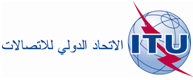 الجلسة العامةالإضافة 6
للوثيقة 16(ADD.21)A7 أكتوبر 2019الأصل: بالإنكليزيةمقترحات أوروبية مشتركةمقترحات أوروبية مشتركةمقترحات بشأن أعمال المؤتمرمقترحات بشأن أعمال المؤتمر‎‎‎‎‎‎‎‎‎‎‎‎بند جدول الأعمال (6.1.9)1.9‎‎‎‎‎‎‎‎‎‎‎‎بند جدول الأعمال (6.1.9)1.9